FRIENDS OF FRAYNE 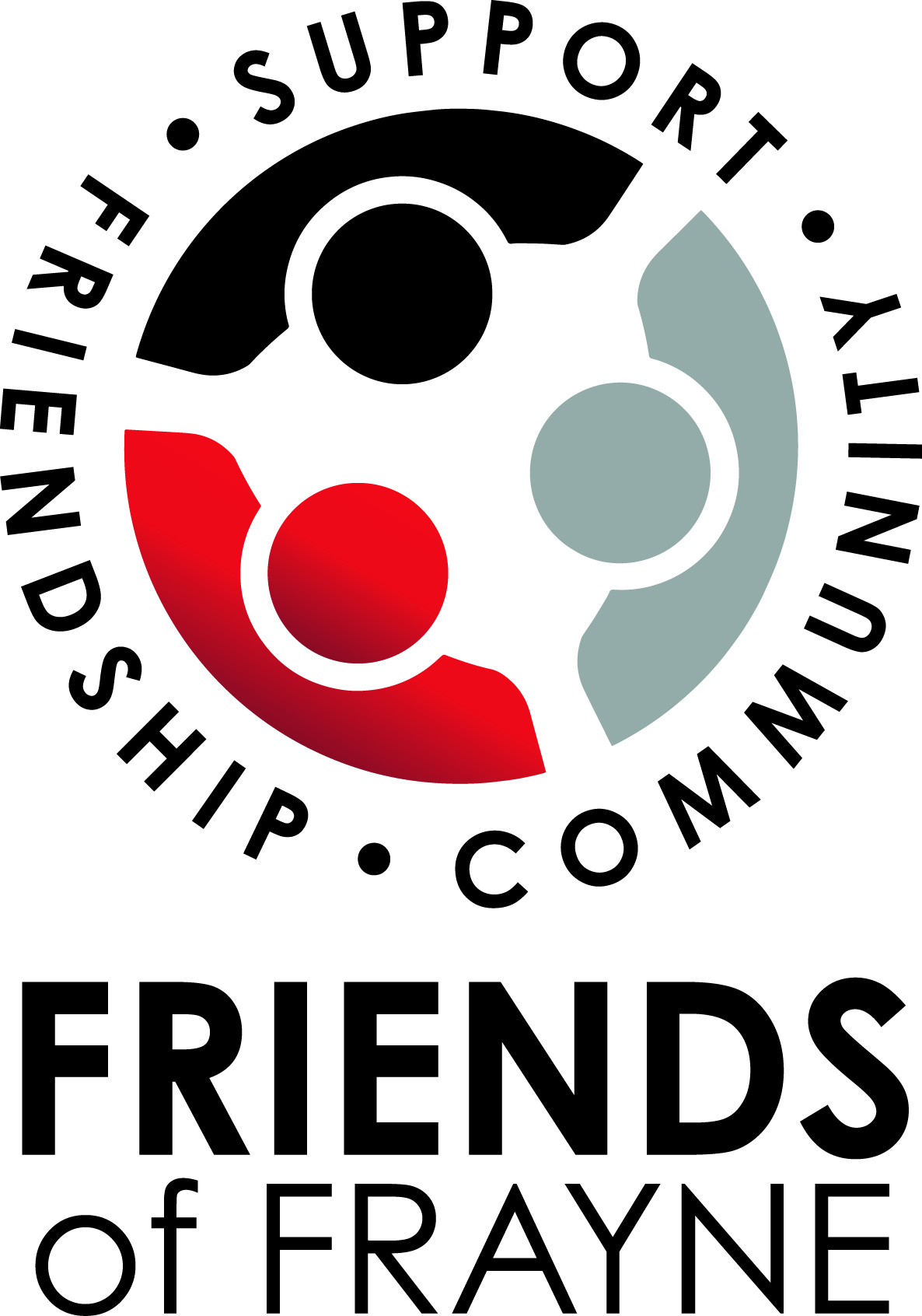 MEETING AGENDAURSULA FRAYNE: BALMORAL STREET CAMPUS – MONDAY 8TH NOVEMBER 2021 7:00PMFacilitator: Sally Okoye (Duncan Campus Coordinator) and Jess Pochintesta (Balmoral Campus Coordinator)Note Taker: Heather FraserPREPARATION FOR MEETINGRequires attendees to read minutes from previous meeting 19th October 2021 and action any outstanding items. ACTION ITEMS FROM PREVIOUS MEETINGITEMRESPONSIBLEDUE DATEWelcome and PrayerApologiesApproval of Previous MinutesReportsPrincipal’s reportDuncan Street Campus reportBalmoral Street Campus reportTreasurer’s reportCollege Advisory Council Nominee’s reportGeoffSallyJessJasmineJulie-AnneMatters arising from previous minutes.Catholic School Parents WA Inc Forward planning for 2022Financial updateSally/JessSally/JessSallyMatters for Discussion.Kindy 2022 Parent information evening (Wednesday 10th November)Parent Event (Saturday 13th November)Year 6 graduation and farewellJessJess/SallyNikkiNext Meeting -AGM Tuesday 23rd November 2021 (Duncan Campus)Closure of meeting